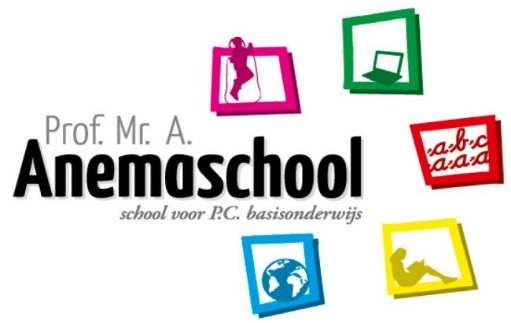 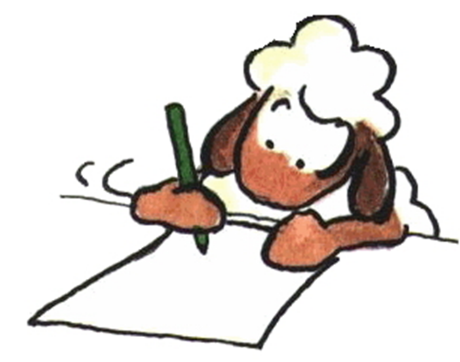 Weekoverzicht groep 6Maandag	Rekenen (Gynzy)Blok 5, week 3, les 11Spelling (Gynzy)
Thema 6, week 3, les 9                                       Taal (Taalboek/werkboek)
				Thema 5, les 16Woordenschat - week 22 
Schrijf 4 woorden in je schrift + plaatjes week 22 uitknippen en door elkaar zetten. Leg de plaatjes en tekst weer goed.                                    Lezen 15 minutenDinsdag	Rekenen (Gynzy)
Blok 5, week 3, les 12Spelling (Gynzy)
Thema 6, week 3, les 9d                                       Taal (Taalboek/werkboek)
				Thema 5, les 18Woordenschat - week 22 
Schrijf 4 woorden in je schrift + plaatjes week 22 uitknippen en door elkaar zetten. Leg de plaatjes en tekst weer goed.                                    Lezen - 15 minutenSqula – 15 minutenWoensdag			Rekenen (Gynzy)Blok 5, week 3, les 13Taal (Taalboek/werkboek)Thema 5, les 19Woordenschat - week 22Schrijf 4 woorden in je schrift + plaatjes week 22  uitknippen en door elkaar zetten. Leg de plaatjes en tekst weer goed.Nieuwsbegrip XL + filmpjeDonderdag		Rekenen (Gynzy)Blok 5, week 3, les 14Spelling (Gynzy)
Thema 6, week 3, les 10   Taal (Taalboek/werkboek)Thema 5, les 20Woordenschat - week 22 
Schrijf 4 woorden in je schrift + plaatjes week 22 uitknippen en door elkaar zetten. Leg de plaatjes en tekst weer goed.Muiswerk – 15 minutenLezen - 15 minutenVrijdag			Rekenen (Gynzy)Reken lessen van afgelopen week afmaken.Spelling (Gynzy)
Thema 6, week 3, les 11   Taal (Taalboek/werkboek)Thema 5, les 21Woordenschat - week 22 
Schrijf 4 woorden in je schrift + plaatjes week 22 uitknippen en door elkaar zetten. Leg de plaatjes en tekst weer goed.Lezen - 15 minutenKlaarwerk:	Dit mag je elke dag doen als je klaar bent met je werk. En zelfs in het weekend :) Bloon, Squla, Muiswerk, EngelsHeel veel succes deze week!Groetjes van juf Anne en juf Patricia